Анкета проведення аудиту доступності виборчої дільниціВимоги нормативного документаРисунок відповідно до ДБНФотофіксаціяВимоги ДБН дотримано?Вимоги ДБН дотримано?Ступінь впливу на доступність об’єктуСтупінь впливу на доступність об’єктуСтупінь впливу на доступність об’єктуСтупінь впливу на доступність об’єктуВимоги нормативного документаРисунок відповідно до ДБНФотофіксаціяТакНідоступнодоступночастково доступнонедоступноІПрилегла територія. Загальні вимоги до земельних ділянок.Прилегла територія. Загальні вимоги до земельних ділянок.Прилегла територія. Загальні вимоги до земельних ділянок.Прилегла територія. Загальні вимоги до земельних ділянок.Прилегла територія. Загальні вимоги до земельних ділянок.1.Тротуари та пішохідні доріжки мають рівне покриття, без бар’єрів і перешкод, вибоїн тощо.(Покриття з бетонних плит повинно бути рівним, а товщина швів між плитами - не більше .Примітки:_____________________________________________________________________________________________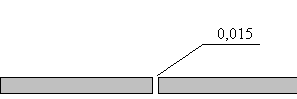 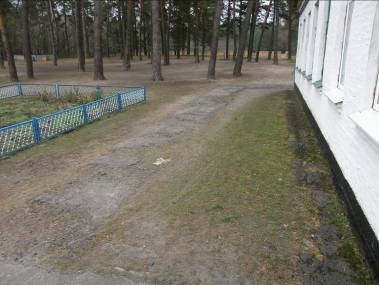 ++2.Переїзди з тротуарів через проїзну частину, плавні, без бордюрів, з ухилами не більше 1:12.(Висота бортового каменю в місцях перетину тротуару з проїзною частиною не повинна перевищувати .Примітки:_____________________________________________________________________________________________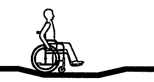 ++3.Відсутність перешкод на шляхах руху по прилеглій території:3.1. Відстань до горизонтальних конструкцій, або гілок рослин, над шляхами руху становить min 2,1 м.3.2. Відстань від поверхні доріжки до виступаючих над нею конструкцій, або гілок рослин, становить не більше max 0.7 м.3.3. Конструкції, або гілки рослин, не виступають на шляхи руху більше ніж на max 0.1 м.Примітки:_____________________________________________________________________________________________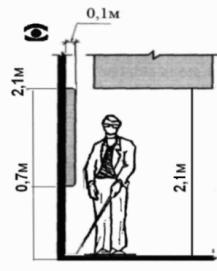 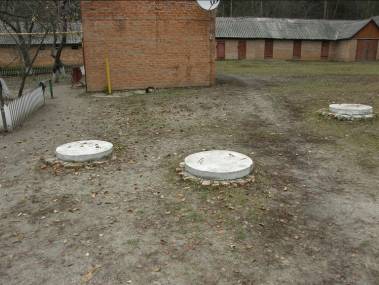 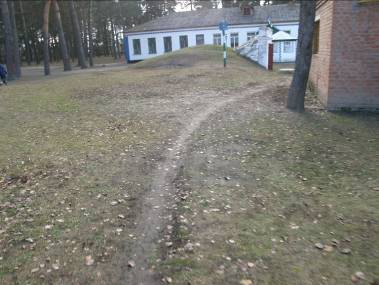 ++3.Відсутність перешкод на шляхах руху по прилеглій території:3.1. Відстань до горизонтальних конструкцій, або гілок рослин, над шляхами руху становить min 2,1 м.3.2. Відстань від поверхні доріжки до виступаючих над нею конструкцій, або гілок рослин, становить не більше max 0.7 м.3.3. Конструкції, або гілки рослин, не виступають на шляхи руху більше ніж на max 0.1 м.Примітки:_____________________________________________________________________________________________+++3.Відсутність перешкод на шляхах руху по прилеглій території:3.1. Відстань до горизонтальних конструкцій, або гілок рослин, над шляхами руху становить min 2,1 м.3.2. Відстань від поверхні доріжки до виступаючих над нею конструкцій, або гілок рослин, становить не більше max 0.7 м.3.3. Конструкції, або гілки рослин, не виступають на шляхи руху більше ніж на max 0.1 м.Примітки:_____________________________________________________________________________________________+++4.Якщо будівля знаходиться на окремій, відгородженій території.Чи відповідає вхід наступним вимогам: 4.1. Ширина хвіртки min  4.2. Відсутні сходи чи пороги4.3. Відсутні перешкоди у вигляді урни, тумби тощоПримітки:_____________________________________________________________________________________________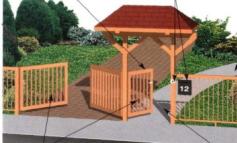 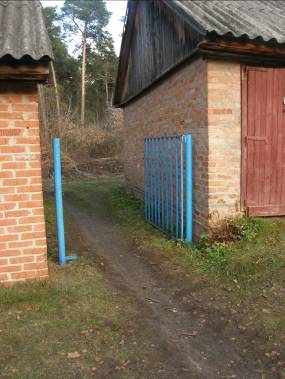 +++4.Якщо будівля знаходиться на окремій, відгородженій території.Чи відповідає вхід наступним вимогам: 4.1. Ширина хвіртки min  4.2. Відсутні сходи чи пороги4.3. Відсутні перешкоди у вигляді урни, тумби тощоПримітки:_____________________________________________________________________________________________+++4.Якщо будівля знаходиться на окремій, відгородженій території.Чи відповідає вхід наступним вимогам: 4.1. Ширина хвіртки min  4.2. Відсутні сходи чи пороги4.3. Відсутні перешкоди у вигляді урни, тумби тощоПримітки:_____________________________________________________________________________________________+++5.Зона паркування.5.1. Біля будівлі в наявності виділені місця для паркування автомобілів5.2. На цій автостоянці розмічені місця для паркування автотранспорту осіб з інвалідністю5.3. Місця для паркування автотранспорту осіб з інвалідністю позначені знаками, прийнятими в міжнародній практиці: дорожнього знаку 5.38 «Місце для стоянки»:  разом з «Міжнародний символ доступності» (МСД) 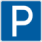 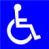 Примітки:_________________________________________________________________________________________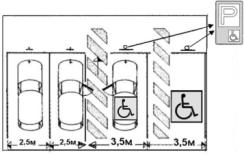 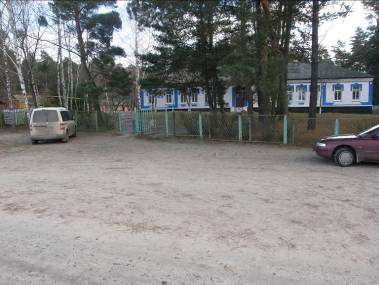 +++5.Зона паркування.5.1. Біля будівлі в наявності виділені місця для паркування автомобілів5.2. На цій автостоянці розмічені місця для паркування автотранспорту осіб з інвалідністю5.3. Місця для паркування автотранспорту осіб з інвалідністю позначені знаками, прийнятими в міжнародній практиці: дорожнього знаку 5.38 «Місце для стоянки»:  разом з «Міжнародний символ доступності» (МСД) Примітки:_________________________________________________________________________________________++5.Зона паркування.5.1. Біля будівлі в наявності виділені місця для паркування автомобілів5.2. На цій автостоянці розмічені місця для паркування автотранспорту осіб з інвалідністю5.3. Місця для паркування автотранспорту осіб з інвалідністю позначені знаками, прийнятими в міжнародній практиці: дорожнього знаку 5.38 «Місце для стоянки»:  разом з «Міжнародний символ доступності» (МСД) Примітки:_________________________________________________________________________________________ІІ.Будівля і приміщення.Будівля і приміщення.Будівля і приміщення.Будівля і приміщення.Будівля і приміщення.Будівля і приміщення.Будівля і приміщення.Будівля і приміщення.Будівля і приміщення.6.Вхід до будівлі.Вхід до будівлі.Вхід до будівлі.Вхід до будівлі.Вхід до будівлі.Сходи зовнішні.6.1. Сходинки однакові по висоті6.2. Наявне маркування ребер верхньої та нижньої сходинок для осіб з порушенням зоруПримітки:_____________________________________________________________________________________________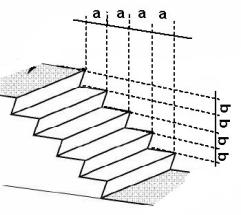 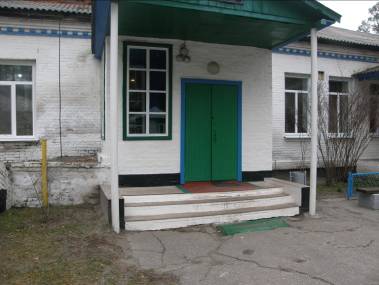 +Сходи зовнішні.6.1. Сходинки однакові по висоті6.2. Наявне маркування ребер верхньої та нижньої сходинок для осіб з порушенням зоруПримітки:_____________________________________________________________________________________________+Поручні при зовнішніх сходах:Наявні поручні біля сходівПоручні мають продовження по горизонталі як вгорі, так і внизу на Поручні розташовані з обох боківЯкщо ширина сходів перевищує , наявні розділові перилаПримітки:_____________________________________________________________________________________________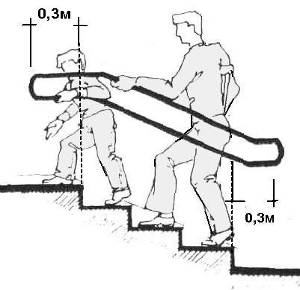 +Поручні при зовнішніх сходах:Наявні поручні біля сходівПоручні мають продовження по горизонталі як вгорі, так і внизу на Поручні розташовані з обох боківЯкщо ширина сходів перевищує , наявні розділові перилаПримітки:_____________________________________________________________________________________________+Поручні при зовнішніх сходах:Наявні поручні біля сходівПоручні мають продовження по горизонталі як вгорі, так і внизу на Поручні розташовані з обох боківЯкщо ширина сходів перевищує , наявні розділові перилаПримітки:_____________________________________________________________________________________________+Поручні при зовнішніх сходах:Наявні поручні біля сходівПоручні мають продовження по горизонталі як вгорі, так і внизу на Поручні розташовані з обох боківЯкщо ширина сходів перевищує , наявні розділові перилаПримітки:_____________________________________________________________________________________________+7.Пандус: Якщо при вході є сходи, то сходи повинні дублюватися пандусами \ ухил 1:127.1. Наявний пандус.7.2. Ухил пандусу відповідає нормативам.Примітки:___________________________________________________________________________________________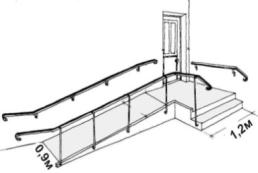 +7.Пандус: Якщо при вході є сходи, то сходи повинні дублюватися пандусами \ ухил 1:127.1. Наявний пандус.7.2. Ухил пандусу відповідає нормативам.Примітки:___________________________________________________________________________________________+7.7.3. На пандусі наявні перила.7.4. Перила встановлені з обох боків пандусу.7.5. Поруччя перил встановлено в двох рівнях на висоті  і 7.6. Перила мають подовження по горизонталі як вгорі, так і внизу на .Примітки:__________________________________________________________________________________________________________________________________________________________________________________________________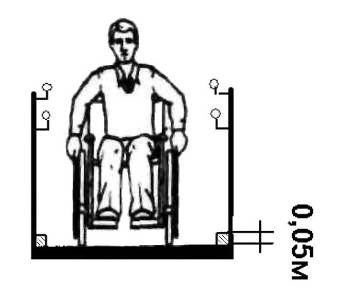 +7.7.3. На пандусі наявні перила.7.4. Перила встановлені з обох боків пандусу.7.5. Поруччя перил встановлено в двох рівнях на висоті  і 7.6. Перила мають подовження по горизонталі як вгорі, так і внизу на .Примітки:__________________________________________________________________________________________________________________________________________________________________________________________________+7.7.3. На пандусі наявні перила.7.4. Перила встановлені з обох боків пандусу.7.5. Поруччя перил встановлено в двох рівнях на висоті  і 7.6. Перила мають подовження по горизонталі як вгорі, так і внизу на .Примітки:__________________________________________________________________________________________________________________________________________________________________________________________________+7.7.3. На пандусі наявні перила.7.4. Перила встановлені з обох боків пандусу.7.5. Поруччя перил встановлено в двох рівнях на висоті  і 7.6. Перила мають подовження по горизонталі як вгорі, так і внизу на .Примітки:__________________________________________________________________________________________________________________________________________________________________________________________________+8.Вхіднагрупа, ТамбурВхіднагрупа, ТамбурВхіднагрупа, ТамбурВхіднагрупа, ТамбурВхіднагрупа, ТамбурДвері:8.1. Якщо вхідні двері одинарні, ширина дверного полотна становить min 8.2. Якщо вхідні двері є двостулчасті, ширина робочої частини дверей становить min Примітки:___________________________________________________________________________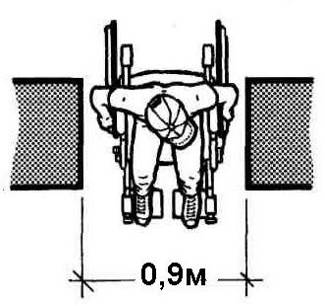 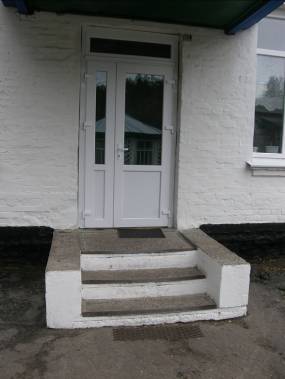 +Двері:8.1. Якщо вхідні двері одинарні, ширина дверного полотна становить min 8.2. Якщо вхідні двері є двостулчасті, ширина робочої частини дверей становить min Примітки:___________________________________________________________________________+8.3. Пороги в дверях не перевищують (найкраще, коли пороги відсутні)Примітки:___________________________________________________________________________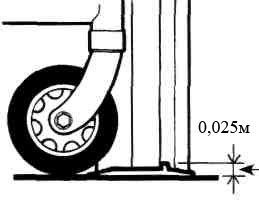 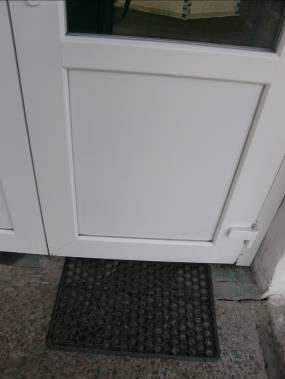 +8.4.Різноманітні предмети (наприклад щітка для витирання ніг, фіксатор дверей тощо) не повинні бути перепоною для прохожих, особливо для МГН. Це важливо у випадку евакуації при надзвичайних ситуаціях. Дренажні і водозбірні ґрати, встановлювані в підлозі тамбурів або вхідних площадок, повинні встановлюватися урівень з поверхнею покриття підлоги.Примітки:___________________________________________________________________________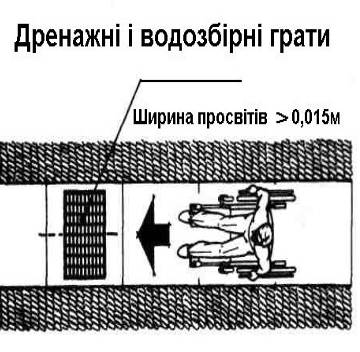 +8.5. На прозорій частині дверей нанесено контрастне маркування.Примітки:____________________________________________________________________________________________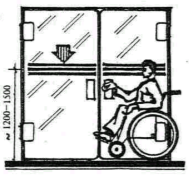 +9.ВестибюльВестибюльВестибюльВестибюльВестибюль9.1. У вестибюлі є сходи.(якщо сходи наявні, вказати кількість сходинок у промаркованій колонці)Примітки:__________________________________________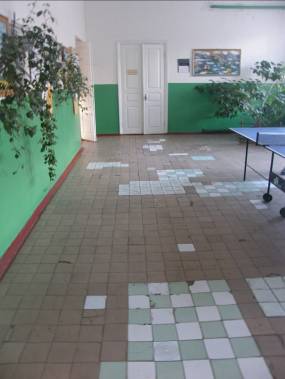 39.2. Наявне контрастне маркування ребер сходинок.Примітки:__________________________________________+9.3. На сходах встановлені перила.Примітки:__________________________________________+9.4. Перила на сходах встановлені з обох боків.Примітки:__________________________________________+9.5. Сходи дубльовані пандусом.Примітки:__________________________________________+9.6. Пандус обладнаний перилами.Примітки:__________________________________________+10.Відсутність перешкод на шляхах руху всередині будівлі від тамбуру до приміщення де розташовано виборчу дільницю.Відсутність перешкод на шляхах руху всередині будівлі від тамбуру до приміщення де розташовано виборчу дільницю.Відсутність перешкод на шляхах руху всередині будівлі від тамбуру до приміщення де розташовано виборчу дільницю.Відсутність перешкод на шляхах руху всередині будівлі від тамбуру до приміщення де розташовано виборчу дільницю.Відсутність перешкод на шляхах руху всередині будівлі від тамбуру до приміщення де розташовано виборчу дільницю.Відсутність перешкод на шляхах руху всередині будівлі від тамбуру до приміщення де розташовано виборчу дільницю.Відсутність перешкод на шляхах руху всередині будівлі від тамбуру до приміщення де розташовано виборчу дільницю.Відсутність перешкод на шляхах руху всередині будівлі від тамбуру до приміщення де розташовано виборчу дільницю.Відсутність перешкод на шляхах руху всередині будівлі від тамбуру до приміщення де розташовано виборчу дільницю.10.1. Відстань до горизонтальних конструкцій, або гілок рослин, над шляхами руху становить min 2,1 м.Примітки:__________________________________________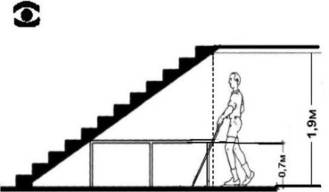 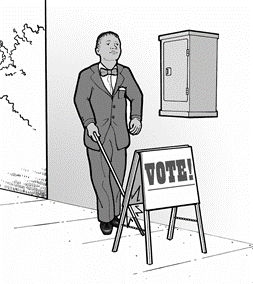 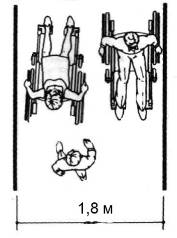 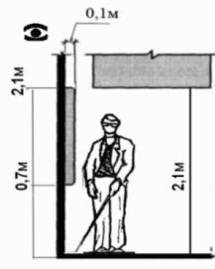 +10.2. Відстань від підлоги до виступаючих над нею конструкцій, або гілок рослин, становить не більше max 0.7 м.Примітки:__________________________________________+10.3. Конструкції, або гілки рослин, не виступають на шляхи руху більше ніж на max 0.1 м.Примітки:__________________________________________+10.4. Шляхи руху в коридорах, приміщеннях, галереях тощо вільні, ширина складає не менше min 1,8 м.Примітки:__________________________________________+10.5. Ділянки під маршем відкритих сходів чи інших нависаючих елементів усередині будинку мають розмір у просвіті заввишки менше min 1,9 м.Примітки:__________________________________________+10.6. Ділянки під маршем відкритих сходів чи інших нависаючих елементів усередині будинку, що мають розмір у просвіті заввишки менше min 1,9 м, огороджені.Примітки:_________________________________________+11.Санітарно-гігієнічні приміщенняСанітарно-гігієнічні приміщенняСанітарно-гігієнічні приміщенняСанітарно-гігієнічні приміщенняСанітарно-гігієнічні приміщенняСанітарно-гігієнічні приміщенняСанітарно-гігієнічні приміщенняСанітарно-гігієнічні приміщенняСанітарно-гігієнічні приміщенняНаявність доступного для МГН туалету:10.1. Наявна універсальна кабіна.Пояснення:Універсальна кабіна туалету загального користування повинна мати розміри в плані не менше, м: ширина – 1,65 м, глибина – 1,8 м. Унітаз має бути обладнано поручнями.Примітки: ____________________________________________________________________________________________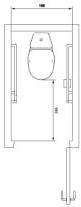 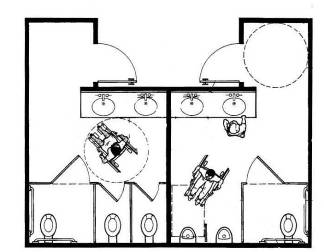 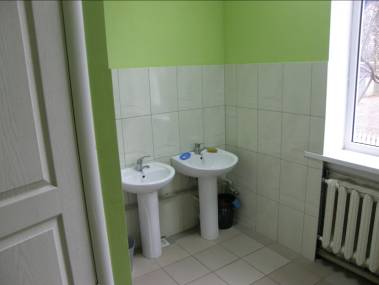 +10.2. Наявна доступна (амбулаторна) туалетна кабіна.Пояснення:Доступна (амбулаторна) кабіна загального користування повинна мати розміри в плані не менше, м: ширина не менше 0,9 м, глибина (відстань від унітазу до дверей) не менше 0,9 м, ширина дверей не менше 0,8 м, двері відчиняються назовні. Унітаз має бути обладнано поручнями.Примітки: ___________________________________________________________________________________________+ІІІВиборча дільницяВиборча дільницяВиборча дільницяВиборча дільницяВиборча дільницяВиборча дільницяВиборча дільницяВиборча дільницяВиборча дільниця11.Виборча дільниця розташована на поверсі:(необхідно вказати фактичний номер поверху у промаркованому віконечку)Зазначається, якщо після аудиту 2016 року виборча дільниця змінила місце роботи і буде діяти на базі цього закладуЗазначається, якщо після аудиту 2016 року виборча дільниця змінила місце роботи і буде діяти на базі цього закладу12.Поверховість будівлі та інформація про доступність поверхів відмінних від першого: 12.1. чи є в будівлі ліфт? 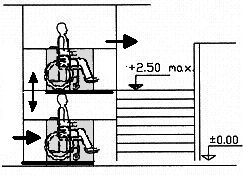 12.12.2. чи є в будівлі підйомна платформа?12.12.3. чи є в будівлі інші технічні засоби переміщення сходами осіб в кріслах колісних?Примітки ___________________________________________________________________________________________13.Кількість організацій, відомств, підприємств, що розташовані в будівлі, доступність до яких для громадян є вільною:(зазначте фактичну кількість виборчих дільниць у промаркованому віконечку)14.Вхідні двері в приміщення.14.1. Якщо вхідні двері одинарні, чи становить ширина дверного полотна min 85 см?14.14.2. Якщо вхідні двері є двостулчасті, чи становить ширина робочої частини дверей min 80 см?Примітки:___________________________________________________________________________14.14.3. Висота порогів у дверях не перевищуює 2,5 см.(найкраще, коли пороги відсутні)Примітки:___________________________________________________________________________14.14.4. Перешкоди у дверному отворі у вигляді урни, тумби, меблів тощо відсутні.Примітки:_____________________________________________________________________________________________15.Чи достатнє штучне освітлення у приміщенні, де розташована виборча дільниця?16.Інша інформація:Терміни пристосування об’єкту :_____________________Орієнтовна вартість виконаних робіт_________________Витрати бюджету _________________________________Інше:_________________________________________________________________________________________________________________________________________________